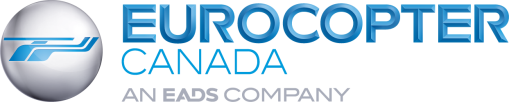 Eurocopter Canada’s 2nd Annual ‘Innovation in Safety Award’Nomination FormName of Nominee:Nominee’s Company/Organization Name: Nominated by (please also include your place of employment):Reason for nomination (please provide as much detail as possible to meet eligibility criteria for safety and innovation): 